
Ассоциация этнокультурных центров и организаций по сохранению наследия приглашает к участию в Форуме этнокультурных центров Карелии, который состоится 19 – 20 сентября в г. Петрозаводске. Форум этнокультурных центров Карелии 2017 года будет посвящен презентации и открытому обсуждению результатов проекта «Сельские лаборатории». За время реализации проекта создавалась саморегулирующаяся система экспертно-методической поддержки этнокультурных центров Карелии. Участники, эксперты проекта работали по четырем тематическим линиям: языковые и этнокультурные  практикисельский и этнотуризмоткрытые музейные пространстваактуализация традиционных ремеселВо время проекта состоялись образовательные семинары, экспертные десанты и лабораторные практики для  этнокультурных центров   и негосударственных этнокультурных площадок и инициатив. Мы удивим Вас всех результатами «Сельских лабораторий» и поделимся секретами наших успехов.  К участию в Форуме этнокультурных центров приглашаются все участники вводного семинара, все этнокультурные центры, члены Ассоциации «Эхо», менеджеры в сере культуры. Принимающая сторона оплачивает проживание, питание участников форума. Дорожные расходы - за счет направляющей стороны. Участникам форума нужно заполнить заявку на участие.Программа Форума этнокультурных центров КарелииПриглашение для участия в форуме этнокультурных центров Республики Карелия проекта «Сельские лаборатории»19 – 20 сентября 2017 года.Крайний срок подачи заявки:17 сентября 2017.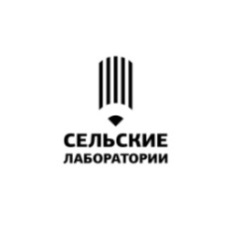 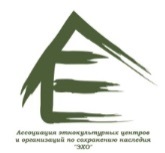 Приглашение для участия в форуме этнокультурных центров Республики Карелия проекта «Сельские лаборатории»19 – 20 сентября 2017 года.Крайний срок подачи заявки:17 сентября 2017.Ассоциация этнокультурных центров и организаций по сохранению наследия «ЭХО»185035 Республика Карелия, г. Петрозаводск, площадь Ленина, 2тел. +7-921-453-03-14   e-mail: etnoecho@gmail.comКонтакты: 
Светлана Кольчурина, руководитель проекта «Сельские лаборатории» 
тел: +79214530314 
e-mail: skolchurina@gmail.com Елена Манюкова, координатор проекта «Сельские лаборатории»
 тел: +79114188012Ассоциация этнокультурных центров и организаций по сохранению наследия «ЭХО»185035 Республика Карелия, г. Петрозаводск, площадь Ленина, 2тел. +7-921-453-03-14   e-mail: etnoecho@gmail.comКонтакты: 
Светлана Кольчурина, руководитель проекта «Сельские лаборатории» 
тел: +79214530314 
e-mail: skolchurina@gmail.com Елена Манюкова, координатор проекта «Сельские лаборатории»
 тел: +79114188012Организация ФИО участника, должности, контактная информация (телефоны, действующий e-mail)Время приезда в г. ПетрозаводскПотребность в размещении  Особенности питания участников (аллергия, пост)Подтверждение на участие по дням 19 и 20 сентябряЕсли участие только в один день, время отъезда19 сентября, вторник19 сентября, вторник9.30Регистрация участников Форума, приветственные чай и кофе10.00Сельские лаборатории: технология развития этнокультурных центров10.30Презентация результатов сельской лаборатории «сельский и этнотуризм», Надежда Семенова, директор МОО «Хламной сарай»11.00Презентация результатов сельской лаборатории «языковые и этнокультурные  практики», Светлана Всеволодова, директор Дома культуры п. Эссойла «Киелен Кирью» 11.30Презентация результатов сельской лаборатории «актуализация карельских ремесел»,  АНО «Линду»12.00Презентация результатов сельской лаборатории «открытые музейные пространства», Михаил Степанов, директор Фонда Ортье Степанова и Ольга Степанова,  хозяйка этнокультурного центра Хайколя12.30Обсуждение результатов «Сельских лабораторий». Комментарии экспертов лабораторий: какие преимущества и какие недостатки, на что стоит обращать внимание этнокультурным центрам.13.00Обед14.00Построение образа этнокультурного центра с помощью коммуникативного дизайна, Маккоева Евгения, дизайнер14.30Использование этнических стереотипов для развития этнокультурных практик, Юлия Литвин научный сотрудник сектора этнологии Института языка, литературы и истории Карельского научного центра Российской Академии наук15.00Музейные пространства этнокультурных центров. Как провинция рождает региональные тренды?, Екатерина Логвиненко, научный сотрудник Научно-экспозиционного отдела Национального музея Республики Карелия15.30Подводные камни сельского туризма, о которых должны знать этнокультурные центры, Елена Багаева, директор туристической фирмы «Карелика» 16.00Перерыв на кофе и чай16.30Разработка рекомендаций по работе методических центров. Обмен мнениями.17.45Завершение Форума. Принятие рекомендаций. Запуск конкурса «Лучший этнокультурный центр Карелии 2017»20 сентября, среда20 сентября, среда10.00-17.00Личные консультации по отдельному графику.